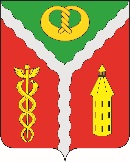 АДМИНИСТРАЦИЯ ГОРОДСКОГО ПОСЕЛЕНИЯ ГОРОД КАЛАЧКАЛАЧЕЕВСКОГО МУНИЦИПАЛЬНОГО РАЙОНАВОРОНЕЖСКОЙ ОБЛАСТИП О С Т А Н О В Л Е Н И Еот 09 июля 2018 г. № 258г. КалачОб утверждении программы профилактики нарушений обязательных требований законодательства в 2018 г.Рассмотрев представление Прокуратуры Калачеевского района от 12.04.2018 № 2-1-2018, в соответствии с Федеральным законом от 06.10.2003 № 131-ФЗ «Об общих принципах организации местного самоуправления в Российской Федерации», Федеральным законом от 26.12.2008 № 294-ФЗ «О защите прав юридических лиц и индивидуальных предпринимателей при осуществлении государственного контроля (надзора) и муниципального контроля», Уставом городского поселения город Калач Калачеевского муниципального района Воронежской области, администрация городского поселения Калачеевского муниципального района Воронежской области п о с т а н о в л я е т:1. Утвердить Программу профилактики нарушений обязательных требований законодательства в 2018 году (прилагается).2. Опубликовать настоящее постановление в Вестнике муниципальных правовых актов городского поселения город Калач Калачеевского муниципального района Воронежской области и разместить на официальном сайте администрации городского поселения город Калач Калачеевского муниципального района3. Контроль над выполнением настоящего постановления оставляю за собой.Глава администрации городскогопоселения город Калач                                                               Т.В. МирошниковаПриложениек постановлению администрациигородского поселения город Калачот 06.07.2018г. № 258ПрограммаПрофилактики нарушений обязательных требований законодательства в 2018 году№ п/пНаименование мероприятияСрок реализации мероприятияОтветственный исполнитель1Размещение на официальном сайте администрации городского поселения город Калач в сети "Интернет" перечней нормативных правовых актов или их отдельных частей, содержащих требования, оценка соблюдения которых является предметом муниципального контроля, а также текстов соответствующих нормативных правовых актовI-IV квартал 2018 годаГлавный эксперт2Осуществление информирования юридических лиц, индивидуальных предпринимателей по вопросам соблюдения обязательных требований, в том числе посредством разработки и опубликования руководств по соблюдению обязательных требований, проведения семинаров и конференций, разъяснительной работы в средствах массовой информации и иными способами. В случае изменения обязательных требований - подготовка и распространение комментариев о содержании новых нормативных правовых актов, устанавливающих обязательные требования, внесенных изменениях в действующие акты, сроках и порядке вступления их в действие, а также рекомендаций о проведении необходимых организационных, технических мероприятий, направленных на внедрение и обеспечение соблюдения обязательных требованийI-IV квартал 2018 годаГлава администрации,главный эксперт3Обобщение практики осуществления в соответствующей сфере деятельности муниципального контроля и размещение на официальном сайте администрации Подгоренского сельского поселения в сети "Интернет" соответствующих обобщений, в том числе с указанием наиболее часто встречающихся случаев нарушений обязательных требований с рекомендациями в отношении мер, которые должны приниматься юридическими лицами, индивидуальными предпринимателями в целях недопущения таких нарушенийI-IV квартал 2018 годаГлава администрации, главный эксперт4В случаях, предусмотренных действующим законодательством, выдача предостережений о недопустимости нарушения обязательных требованийI-IV квартал 2018 годаГлава администрации